Koszule męskie - Ceneo.plInteresują cię <strong>koszule męskie</strong>? <strong>- Ceneo.pl</strong> jest świetnym miejscem na szukanie tego typu produktów. Dzięki porównywarkom cen możesz znaleźć mnóstwo ładnych produktów w atrakcyjnych cenach!Koszule męskie - Ceneo.pl. Jak znaleźć dobrą koszulę w atrakcyjnej cenie?Mimo dynamicznego rozwoju branż e-commerce w ostatnich latach, wiele osób wciąż ma opory przed robieniem zakupów w internecie. Dotyczy to także odzieży. Obawiamy się, że jeżeli nie przymierzymy i nie dotkniemy w rękach materiału, nie będziemy w stanie prawidłowo ocenić, ani też dobrać właściwego rozmiaru kupowanego produktu. Niektórym też sprawia problem przeszukiwani internetu pod kątem tanich ofert. Koszule męskie - Ceneo.pl pokazują jednak, że można takie zakupy zrobić bezpiecznie i dobrze.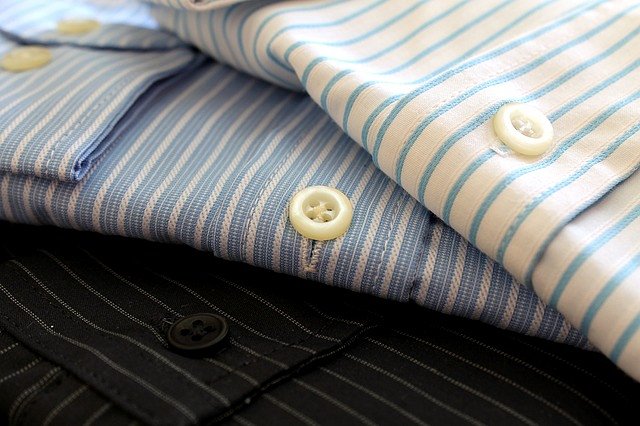 Koszule męskie - Ceneo.pl. Jak wybrać?Aby przyśpieszyć proces decyzyjny, możemy zdecydować się posłużyć wynalazkiem, jakim jest porównywarka cen. W ten sposób wpisując frazę koszule męskie - Ceneo.pl ukaże nam najlepsze, zebrane z całego internetu, propozycje na zakup tego rodzaju odzieży. Aby odnaleźć się w takim mnóstwie propozycji możemy oczywiście skorzystać z filtrów. Możemy więc odfiltrować tylko koszule w danym kolorze, wybrać interesujący nas zakres cenowy czy producenta.Czy w ten sposób da się fajnie i tanio ubrać?Oczywiście, że tak! Koszule męskie - Ceneo.pl to okazja, by swoją szafę ubogacić o pakiet całkiem stylowych koszul w atrakcyjnych cenach. Nie pozostaje więc nic innego, jak odwiedzić porównywarkę i rozpocząć zakupy!